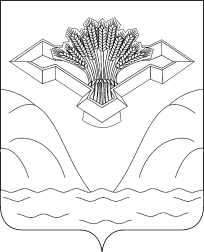 Российская ФедерацияСамарская областьАДМИНИСТРАЦИЯ СЕЛЬСКОГО ПОСЕЛЕНИЯ АЛЕКСАНДРОВКАМУНИЦИПАЛЬНОГО РАЙОНА СТАВРОПОЛЬСКИЙ САМАРСКОЙ ОБЛАСТИПОСТАНОВЛЕНИЕ №51                                                                       от 28.12.2015 годаО межведомственной комиссии по обследованию мест массового пребывания людей, расположенных на территории сельского поселения Александровка муниципального района Ставропольский Самарской областиВ соответствии с Федеральным законом от 06.10.2003г. №131-Ф3 «Об общих принципах организации местного самоуправления в Российской Федерации», Федеральным законом от 06.03.2006 г. № 35 -ФЗ «О противодействии терроризму», постановлением Правительства Российской Федерации от 25 марта 2015 г. № 272 «Об утверждении требований к антитеррористической защищенности мест массового пребывания людей и объектов (территорий), подлежащих обязательной охране полицией, и форм паспортов безопасности таких мест и объектов (территорий)», руководствуясь Уставом сельского поселения Александровка муниципального района Ставропольский Самарской области, и в целях повышения уровня антитеррористической защищенности объектов массового пребывания людей, расположенных на территории сельского поселения Александровка муниципального района Ставропольский Самарской области администрация сельского поселения Александровка.ПОСТАНОВЛЯЕТ:Создать межведомственную комиссию по обследованию мест массовогопребывания людей, расположенных на территории сельского поселения Александровка .Утвердить	Положение о межведомственной комиссии по обследованию мест массового пребывания людей, расположенных на территории сельского поселенияАлександровка  (приложение № 1).У твердить состав комиссии по обследованию мест массового пребывания людей,расположенных на территории сельского поселения Александровка (приложение № 2) .4.Опубликовать данное постановление в районной газете «Ставрополь – на - Волге» и на официальном сайте поселения https://александровка.ставропольский-район.рф. 5. Контроль за исполнением данного постановления оставляю за собой.Главасельского поселения Александровка                                                                        Т.В.Тиханова Приложение №1к постановлению администрации сельского поселения Александровка  от 28.12.2015 г.№ 51Положениео межведомственной комиссии по обследованию мест массового пребывания людей, расположенных на территории сельского поселения Александровка  муниципального района Ставропольский Самарской областиI. Общие положения1.1. Межведомственная комиссия по обследованию мест массового пребывания людей, расположенных на территории сельского поселения Александровка  муниципального района Ставропольский Самарской области (далее - Комиссия), является постоянно действующим координационным органом, деятельность которой направлена на проведение категорирования мест массового пребывания людей.II. Цель создания Комиссии2.1. Цель создания Комиссии - организация проведения категорирования мест массового пребывания людей для установления дифференцированных требований к обеспечению их безопасности с учетом степени потенциальной опасности и угрозы совершения в местах массового пребывания людей террористических актов и их возможных последствий. 2 2 Комиссия осуществляет расчет количества людей путем проведения мониторинга одновременного пребывания и (или) передвижения людей на территории места массового пребывания людей в течение 3 дней, включая рабочие и выходные (праздничные) дни.III. Основные задачи КомиссииОрганизация обследования мест массового пребывания людей и объектов (территорий), подлежащих обязательной охране полицией, расположенных на территории сельского поселения Александровка  .Оценка антитеррористической защищенности мест массового пребывания людей и объектов (территорий), оснащение мест массового пребывания людей средствами инженерной защиты, инженерно-техническими средствами охраны, оборудование системами оповещения, видеонаблюдения, управления эвакуацией.Разработка предложений и мер по устранению причин и условий, способствующих совершению в местах массового пребывания людей террористических актов.Координация деятельности органов, входящих в состав Комиссии, по вопросам обеспечения безопасности людей с учетом степени потенциальной опасности и угрозы совершения в местах массового пребывания людей террористических актов и их возможных последствий.IV. Права КомиссииЗнакомиться с состоянием работы по обеспечению антитеррористической защищенности мест массового пребывания людей и объектов (территорий) и разработке паспортов безопасности таких мест и объектов (территорий).Заслушивать на своих заседаниях руководителей объектов по вопросам антитеррористической защищенности мест массового пребывания людей и объектов.Разрабатывать графики обследования объектов по вопросам антитеррористической защищенности мест массового пребывания людей и объектов.Определять персональный состав рабочих групп Комиссии, непосредственно осуществляющих обследование объектов.4.5. Привлекать по согласованию с руководителями соответствующих организаций и ведомств, квалифицированных специалистов для участия в подготовке к рассмотрению Комиссией материалов по вопросам, касающимся антитеррористической защищенности мест массового пребывания людей и объектов.V. Порядок работы КомиссииКомиссия состоит из председателя, заместителя председателя и членов Комиссии.Комиссию возглавляет председатель Комиссии. В отсутствие председателя Комиссии полномочия председателя осуществляет заместитель председателя Комиссии.Председатель Комиссии:осуществляет руководство деятельностью Комиссии, организует её работу;утверждает ежегодные планы проведения проверок мест массового пребывания людей на предмет определения их антитеррористической защищённости.В состав Комиссии включаются:а)	собственник места массового пребывания людей или лицо, использующее место массового пребывания людей на ином законном основании;б)	представители территориального органа безопасности;в)	представители территориального органа Министерства внутренних дел Российской Федерации;г)	представители территориального органа Министерства Российской Федерации по делам гражданской обороны, чрезвычайным ситуациям и ликвидации последствий стихийных бедствий.При необходимости к работе Комиссии привлекаются представители собственников объектов, которые располагаются в границах места массового пребывания людей либо в непосредственной близости к нему.Результаты работы комиссии оформляются актом обследования и категорирования места массового пребывания людей, который составляется в 5 экземплярах, подписывается всеми членами Комиссии и является неотъемлемой частью паспорта безопасности места массового пребывания людей.Паспорт безопасности является информационно-справочным документом, который отражает состояние антитеррористической защищенности места массового пребывания людей и содержит перечень необходимых мероприятий по предупреждению (пресечению) террористических актов в месте массового пребывания людей.Актуализация паспорта безопасности происходит не реже одного раза в 3 года, а также в следующих случаях:изменения основного назначения и значимости места массового пребывания людей;изменения общей площади и границ места массового пребывания людей;изменения угроз террористического характера в отношении мест массового пребывания людей;возведения в границах мест массового пребывания людей либо в непосредственной близости к нему каких-либо объектов.Приложение №2к постановлению администрации сельского поселения Александровка  от 28.12.2015 г. № 51Составмежведомственной комиссии по обследованию мест массового пребывании людей, расположенных на территории сельского поселения АлександровкаПредседатель комиссии:ТИХАНОВА	- Глава сельского поселения Александровка  Татьяна ВладимировнаЗаместитель председателя комиссии: АБАТУРОВ Алексей Николаевич	- Заместитель главы сельского поселения АлександровкаМОТОВИЧЕВ Сергей ВитальевичМОРОЗОВА Галина ГригорьевнаЧлены комиссии:- Руководитель   ГБОУ СОШ с. Александрова (по согласованию);- Руководитель СПДС «Теремок» ГБОУ СОШ с. Александровка (по согласованию);БАХТЕЕВА Вера ВладимировнаЗаведующая ДК «Зори Жигулей»  с. Александровка  «дом культуры муниципального района Ставропольский Самарской области (по согласованию);Сотрудник Отдела надзорной деятельности г.о.Тольятти и м.р. Ставропольский (по согласованию);Сотрудник УФСБ России по г.Тольятти (по согласованию);Сотрудник О МВД России по Самарской области в Ставропольском районе (по согласованию).